Dienstleistungsvereinbarung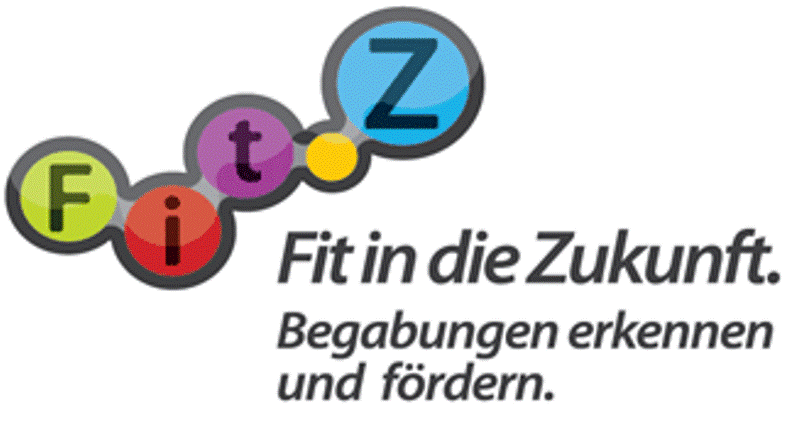 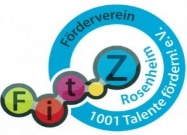 - Nebentätigkeit -Zwischen dem Modellstandort …o Kindergarten/Kindertagesstätte _______________________________________________o Grundschule ______________________________________________________________vertreten durch die FitZ-Projektleitung _______________________________________und ___________________________________, im folgenden „Auftragnehmer/in“ genannt,geboren am:  _________________	Beruf:	_______________________________________Adresse:  __________________________________________________________________Telefon:   __________________	 E-Mail: ______________________________________wird eine Vereinbarung zu folgenden Bedingungen vereinbart:Für diese Vereinbarung gelten die entsprechenden Bedingungen des Bürgerlichen Gesetzbuches (BGB), soweit nachstehend keine abweichenden Absprachen getroffen werden. Für Corona gilt: Es werden seitens des FitZ-Fördervereins nur tatsächlich erbrachte Leistungen bezahlt - ohne Vorkasse oder nachträgliche Stornogebühren. Die/Der Auftragnehmer/in übernimmt folgendes Förderangebot im Rahmendes begabungsorientierten Fachkonzeptes FitZ (Fit in die Zukunft):________________________________________________________________________________________________________________________________________________________________________________________________			     Zur Steuerbefreiung für nebenberufliche Tätigkeiten wird auf Folgendes hingewiesen:      Begünstigt sind nach § 3 Nr. 26 EStG folgende Tätigkeitsbereiche:Nebenberufliche Tätigkeit als Übungsleiter, Ausbilder, Erzieher, Betreuer …Nebenberufliche künstlerische TätigkeitDer Auftragnehmer erhält für die vollständige Erfüllung der Aufgabe 		    einen Stundensatz von: _______ EuroDie Vergütung ist mit Beendigung der Aufgabe fällig. Sie kann vom FitZ-Förderverein in angemessener Höhe gekürzt werden, wenn die Aufgabe nicht in der vereinbarten Weise durchgeführt worden ist. Daneben ist eine ordnungsgemäße Abrechnung mit Angabe von Steuer- und Rechnungsnummer bzw. Hinweis auf Steuerbefreiung vorzulegen!Die Aufwandsentschädigung wird gemäß der üblichen Zahlungsbedingungen vom FitZ-Förderverein auf folgendes Konto überwiesen:		IBAN:    _____________________________________________________		BIC:      _____________________________________________________		Bank:	  _____________________________________________________Die/Der Auftragnehmer/in erklärt verbindlich, die zugewiesene Tätigkeit nebenberuflich auszuüben und versichert, den Freibetrag nach § 3 Nr. 26 EStG (2.400 € pro Jahr) nicht durch andere Tätigkeiten auszuschöpfen. Die/Der Auftragnehmer/in ist für die Beachtung der steuerlichen Bestimmungen selbst verantwortlich. Die/Der Auftragnehmer/in bestätigt, dass durch diese Vereinbarung weder ein wirtschaftliches noch persönliches Abhängigkeitsverhältnis entsteht. 5.  Die/Der Auftragnehmer/in verpflichtet sich …zur Vorlage eines aktuellen Führungszeugnisses (nicht älter als 2 Jahre),die übernommene Tätigkeit persönlich auszuüben,bei Erkrankung oder sonstiger Verhinderung die/den FitZ-Koordinator/in bzw. die Institution (Kita, KiGa, Grundschule) unverzüglich zu benachrichtigen und auf Verlangen ein amtsärztliches Attest vorzulegen.6.   Nachweis eines gültigen Abschlusses einer Berufshaftungsversicherung7.   Kursleiter/innen erklären durch ihre Unterschrift, fachlich und pädagogisch qualifiziert zu      sein und sich bei der Leitung bzw. Betreuung von Kindern (besonders an Grundschulen)         gewissenhaft an die geltenden Regeln der Institutionen zu halten.       (Nachfolgendes Textfeld gilt n u r für Grundschulen)  8.   Erfüllungsort des Vertrags ist Rosenheim.Rosenheim, den _______________________Ort, DatumDer geschlossene Dienstleistungsvertrag ist von den Institutionen im Auftrag der FitZ-Geschäftsführung zu unterzeichnen und zu archivieren!Stempel der FitZ-InstitutionStempel der Anbieterin/des AnbietersUnterschrift FitZ-ProjektleitungUnterschrift Auftragnehmer/in